                  Badminton stævne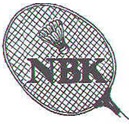  For U 9 og U 11-13 spillere i BCD rækkerneDet er i Nr. Aaby og det er lørdag d. 5. november og i OBK lørdag d. 12 nov.For U 15 og U 17/19 spillere på Hjemly Idrætsefterskole lørdag d. 5 nov.For U 15 spillere i Middelfart søndag d. 13 nov.Klubben betaler en del af indskuddet.Du skal betale, Single : 50 kr. og double 50 kr./spiller.Alle nye spillere bliver tilmeldt i D rækken.Tilmelding senest torsdag d. 20 okt. til stævnerne d. 5 nov. men gerne før, da vi holder efterårsferie i uge 42.. Til stævnerne d. 12/13 nov. senest  torsdag d. 27 okt.Evt. spørgsmål til din træner eller Jens Nielsen 24 43 11 02U 9 er født i 2014 eller senere, U 11 i 12-13, U 13 i 10-11, U 15 i 08-09, U 17/19 i 07-06-05-04Der kommer et program på Badmintonplayer.dk ca. 1 uge før stævnet, med spilletider m.mNæste stævne:FM for alle ABCD rækker i Nr. Aaby lørdag d. 3 decemberHUSK: ingen træning i uge 42_________________________________________________________________Stævne d. 5 nov.___   stævne d. 12/13 nov. ____Navn : _________________________________Fødselsdato : __________________ telefon : ______________________Jeg vil spille : single: ____ double: ______ mixed : __________Min makker i double er : _______________________________Jeg skal betale:____________, mobilpay 4224 2687 , skriv navn og stævne